NSANDANNUAL BUSINESS MEETING SCRIPT – Day OneCall to Order by President at 9:20 am.Roll Call:President (Lindsey Stein) Present Present making her total absences 01st VP (Karen Schaaf) PresentPresent making her total absences 12nd VP (Rachel Thorson) PresentPresent making her total absences 1Secretary (Alphonse Schoeneberger) PresentPresent making his total absences 3Treasurer (Brooke Lewton) PresentPresent making her total absences 0Director - Breakthrough to Nursing (Kristen Bortke) PresentPresent making her total absences 0Director of Funds (Trisha Hoffart) PresentPresent making his total absences 0Director of Membership (Kirby Greger) PresentPresent making her total absences 0Director of Legislative Education (Miranda Miller) PresentPresent making her total absences 1Director of Community Health (Laken Kittleson) Present Present making her total absences 3Director of Publicity and Communications (Andrea White and Payton Borud) Present (both)Present making her total absences (Andrea) 3Present making her total absences (Payton) 2Local Arrangements (Kristen Durand and Alli Greff) Present (both)Present making her total absences (Kristen)0 Present making her total absences (Alli) 0Graduate Consultant (Kayla Kaiser and Jennifer Chevalier) Present (kayla)Absent making her total absences (Kayla) 0Absent making her total absences (Jennifer) 4 Advisors (JoAnn Lindeman) Present Present making her total absences (JoAnn) 3Establish Quorum:There are__135___NSAND members present. The President is present. NSAND has defined quorum by stating the Annual Meeting shall consist of members from at least 51% of the total number of members credentialed at the Annual Meeting and which represent at least 2/3 of the schools having members credentialed the Annual Meeting  and at least four members of the Board of Directors, including the President or First Vice President.  The number needed for a majority vote is___68_____ and the number for 2/3 vote is___89Announcements:Coffee/water tableFundraising tableVendorsSilent AuctionScrapbooksApproval of Agenda:Motion by (Alphonse S.)Second by (Alli Greff)Passed no opposition  Officer Reports:President1st VPSilent Auction reportVendors report2nd VPReport of nomination forms turned inWe will be opening the floor for nominations shortlySecretaryNumber of people at convention (176)TreasurerBank account report (before convention paid off)Checking: $ 17321.10 (as of 1/22/16)Savings: $ 5206.30 (as of 1/22/16)Projected Income (Convention)- $ 108034.60 (registration alone)Projected Expenses (Convention) $ 9219.83Director-Breakthrough to NursingReport of SNOY/Leadership contest (it went well we’ll announce the winners and recognize the candidates at the banquet tonight)Director of FundsExplain fundraising itemsDirector of MembershipCurrent number of members that we have is 409Director of Legislative EducationQuick overview of RobertsDirector of Community HealthWord of thanks for the Thanksgiving food drive and Ruth Meiers Hospitality House drive, will announce winning schools at the banquetDirectors of Publicity and CommunicationsLike our FacebookFollow TwitterInstagramWebsiteDirector of Local ArrangementsAmenities of the hotelGraduate ConsultantAdvisorsResolutions: Moving conference to Bismarck next year 2017 (Miranda Miller) Miranda motions to convene the resolutions hearingTrish secondsMiranda moves to the adoption of the following resolution which will be read in fullAlli secondsKirby motions to close discussionKaren seconds Resolution passed with 2/3 majority (89)  125 votes yese.	Miranda moves to adjourn the resolutions hearingi.	Laken secondsNext Year’s (2018) NSAND Annual Convention site: Returned to normal rotation which will be in  Dickinson, North Dakota.Board Role Information Breakout SessionNominations of candidates for the 2016-2017 Board of DirectorsMotion to open the floor for nominations (Rachel Thorson)Second (Karen Greger)President1st VP2nd VPSecretaryTreasurerDirector of FundsDirector of Breakthrough Through to NursingDirector of MembershipDirector of Legislative EducationDirector of Community HealthDirectors of Publicity and Communications (2)Graduate Consultants (2)Local Arrangements (2)Motion to close nominations (Trisha Hoffart)Second (Alli Greff )Motion by Karen Schaaf to recess business meeting until 8:30am, Saturday, January 30th, 2016.Second: Brooke Lewton                            Lindsey Stein-President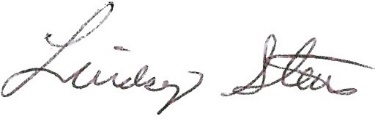 Alphonse Schoeneberger--Secretary 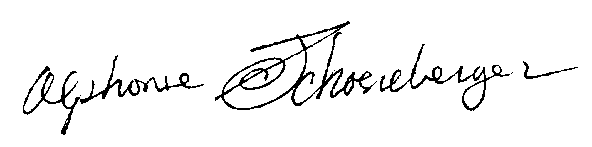 